.STEP SWEEP, STEP SWEEP, WALTZ FORWARD, WALTZ BACK ½ TURNSTEP SCUFF FORWARD SCUFF BACK, STEP BACK TOUCH HOLD, STEP FORWARD STOMP/CLAP STOMP/CLAP, STEP BACK STOMP/CLAP STOMP/CLAPWALTZ FORWARD ½ TURN, WALTZ BACK ½ TURN, WALTZ FORWARD, STEP BACK SLIDE HOLDSTEP SLIDE, BEHIND SIDE ACROSS, STEP SLIDE, BEHIND SIDE FORWARDBegin again.TAG: At the end of walls 5 and 9ENDING:On the final wall of the dance the music slows.Dance up to count 18 and hold until the music kicks in again.There is a very distinctive 3 count drum beat to count you in again.Continue the dance from count 19.You will finish the dance at count 37 by stepping left on left.A Guys Waltz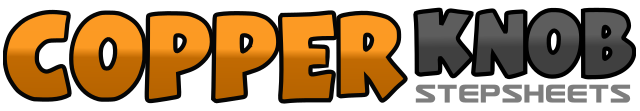 .......Count:48Wall:2Level:Improver.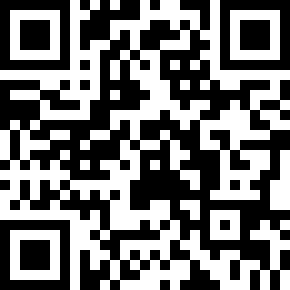 Choreographer:Jan Wyllie (AUS) - November 2007Jan Wyllie (AUS) - November 2007Jan Wyllie (AUS) - November 2007Jan Wyllie (AUS) - November 2007Jan Wyllie (AUS) - November 2007.Music:I'm Still a Guy - Brad Paisley : (CD: 5th Gear)I'm Still a Guy - Brad Paisley : (CD: 5th Gear)I'm Still a Guy - Brad Paisley : (CD: 5th Gear)I'm Still a Guy - Brad Paisley : (CD: 5th Gear)I'm Still a Guy - Brad Paisley : (CD: 5th Gear)........1-3Step forward on left, sweep right forward for 2 counts4-6Step forward on right, sweep left forward for 2 counts7-9Waltz forward left, right, left10-12Waltz back right, left, right making ½ turn left13-15Step forward on left, scuff right forward, scuff right back16-18Step back on right, touch left beside right, hold19-21Step forward on left, stomp right beside left twice and clap hands twice as you stomp (weight on left)22-24Step back on right, stomp left beside right twice and clap hands twice as you stomp (weight on right)25-27Waltz forward left, right, left making ½ turn left28-30Waltz back right, left, right making ½ turn left31-33Waltz forward left, right, left34-36Step back on right, slide left to touch beside right, hold37-39Step left to left, slide right towards left for 2 counts40-42Step right behind left, step left to left, step right across left43-45Step left to left, slide right towards left for 2 counts46-48Step right behind left, step left to left, step forward on right1-2-3Step forward on left, touch right beside left, hold4-5-6Step back on right, touch left beside right, hold